GIORNICOBaulandgrundstück von 710 m2an sehr ruhiger und sonniger Aussichtslage………………………………………..……………………………………………………..………………………………….terreno edificabile di 710 m2in una posizione tranquilla e soleggiata e bella vista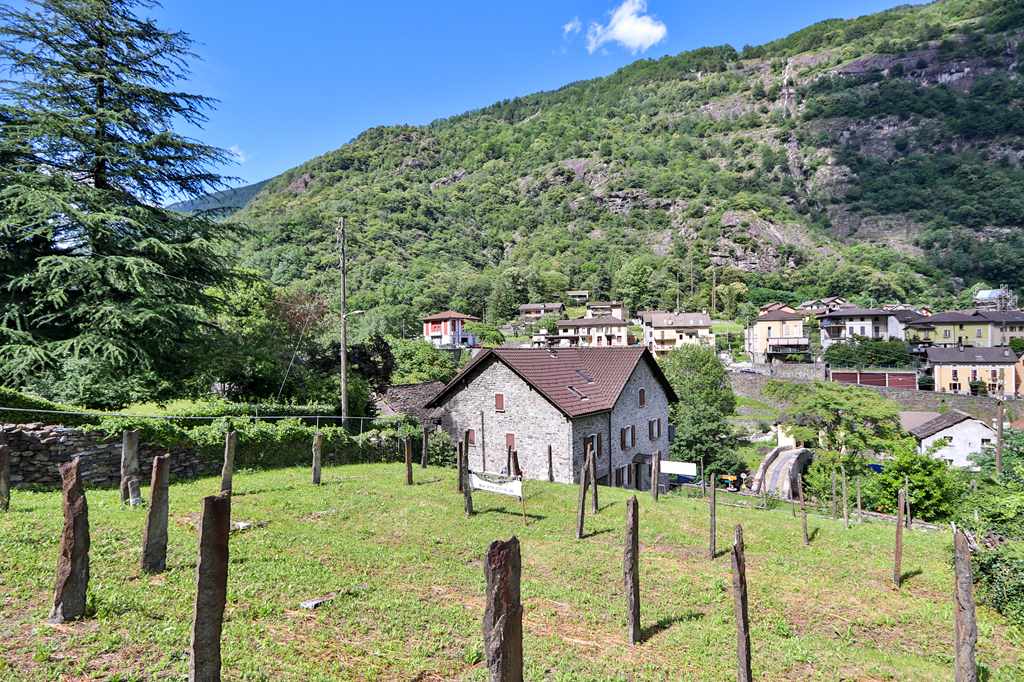                                              4180/3455Fr. 190‘000.—  Standort | Umgebung6545 Giornico, Rivascia 3Region:	LeventinaLage:	sehr sonnig und ruhigAussicht:	schöner AusblickSchulen:	jaEinkauf:	400möffentlicher Verkehr:	400mDistanz nächste Stadt:	30kmDistanz Autobahn:	9km  BeschreibungDieses Baulandgrundstück liegt an sehr ruhiger und sonniger Aussichtslage in Giornico an der Via Rivascia 3 in der Leventina. Das Grundstück hat eine Fläche von 710m2 und befindet sich in der Bauzone R2 mit einer Ausnutzung von 0.3 und einer Ueberbauungsziffer von 30 %. Die Bauhöhe bis zum Unterdach beträgt 7.5m und bis zum Dachfirst 10m. Das Bauland hat eine leichte Hanglage und ist einfach zu bebauen. Die Anschlüsse für Wasser, Strom und Abwasser sind vorhanden. Es bestehen keine Servitute oder Handwerker- bzw. Architekturverpflichtungen-Das Bauland liegt oberhalb eines schönen 5-Zimmer-Doppelhauses, das ebenfalls zum Verkauf steht für Fr. 395‘000.--, das aber keinen Garten hat. Somit bestünde eine optimale Kombination von Wohnen und grossem Aussenbereich.Das Bauland ist mit dem Auto gut erreichbar. Oben an der Strasse können Parkplätze erstellt werden. In Giornico gibt es einen Einkaufsladen, die Post sowie die Bushaltestelle. Die Fahrt nach Biasca dauert ca. 10-15 Minuten und nach Bellinzona eine halbe Stunde.   Highlightssehr ruhige und sonnige Lageleichte Hanglagesehr schöne AussichtNähe zu Biasca und Bellinzona  Ubiciazione6745 Giornico, Rivascia 3     Regione:	LeventinaPosizione:	molto tranquilla e soleggiataVista:	                    siScuole:	siPossibilità d'acquisti:	400mMezzi pubblici:	400mProssima città:	30kmAutostrada:	9km  DescrizioneQuesto terreno edificabile è situato in una posizione molto tranquilla e soleggiata a Giornico, Via Rivascia 3 nella Leventina.La parcella ha un superficie di 710 m2 e si trova in Zona R2. Lo sfruttamento ammonta al 0.3 e l’occupazione è del 30 %. In quanto l’altezza massima di costruzione sono permessi 7.5 m alla gronda e 10 m al colmo con una distanza dal confine di 3 m. Il terreno è dotato di tutti gli allacciamenti quali acqua, corrente, canalizzazione ed accesso. Non ci sono servitù. Si può costruire una villetta o una casa gemella.Sotto il terreno si trova una bella casa gemella di 5 ½ locali in vendita per Fr. 395'000.--. Questa casa non ha terreno intorno e con l’acquisto di questo terreno sopra si ha una bella abitazione con giardino.Il terreno è raggiungibile in macchina nella parte sopra. L’autostrada A2 a Biasca e Faido dista 10 minuti. La fermata del bus è a 400 m. Scuole e negozi sono ad Giornico.  HighlightsMolto tranquillo e soleggiato con bella vistabuon accessosenza servitùvicino a Biasca e Faidomezzi pubblici vicino 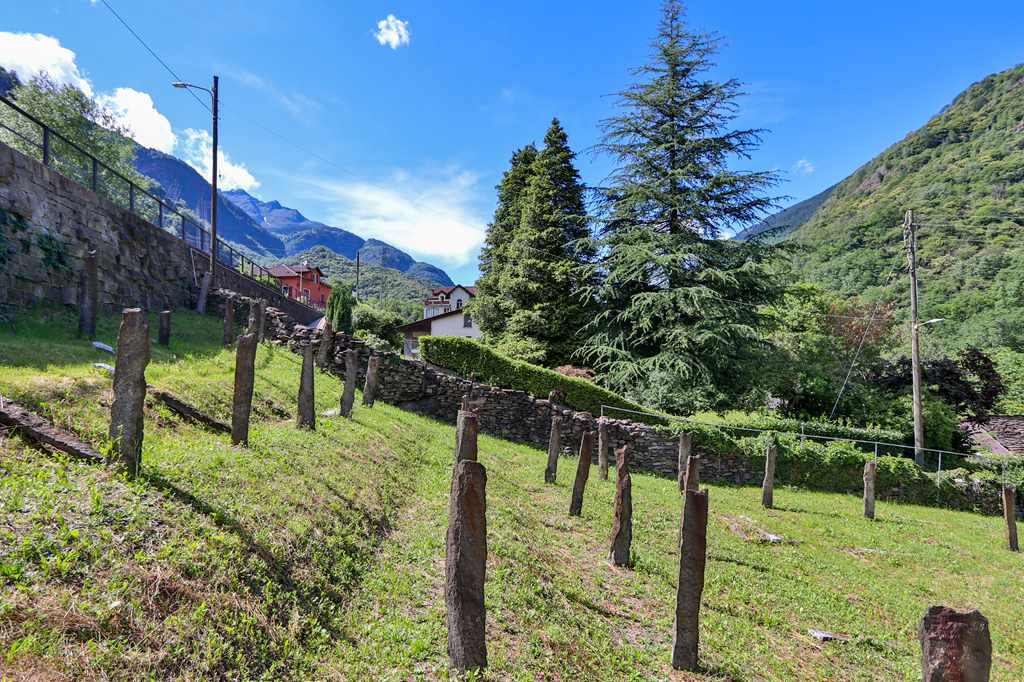 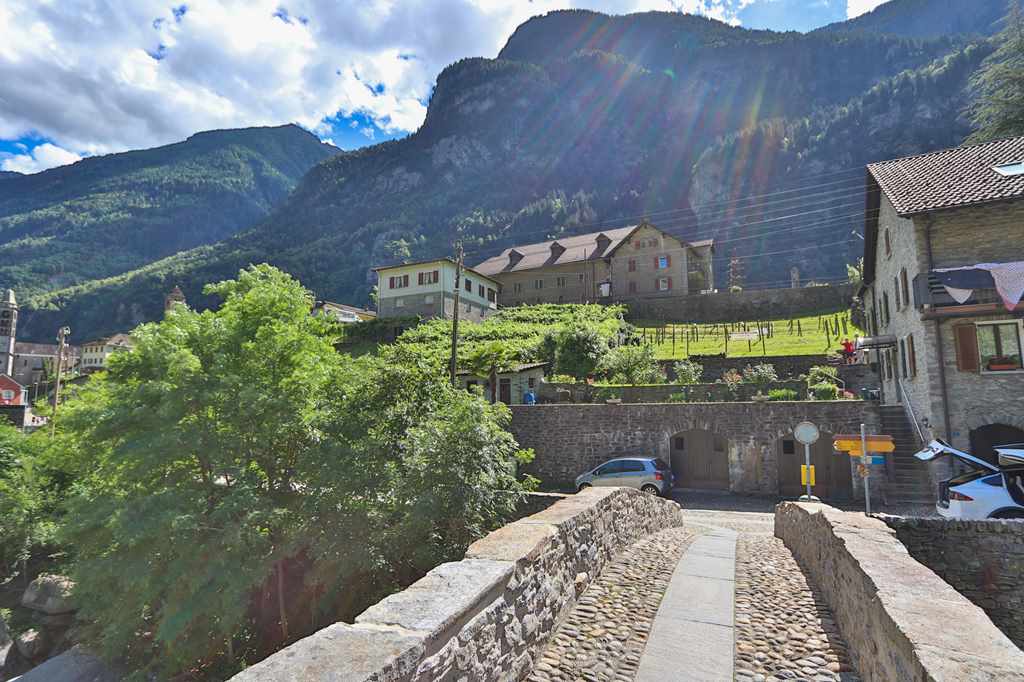 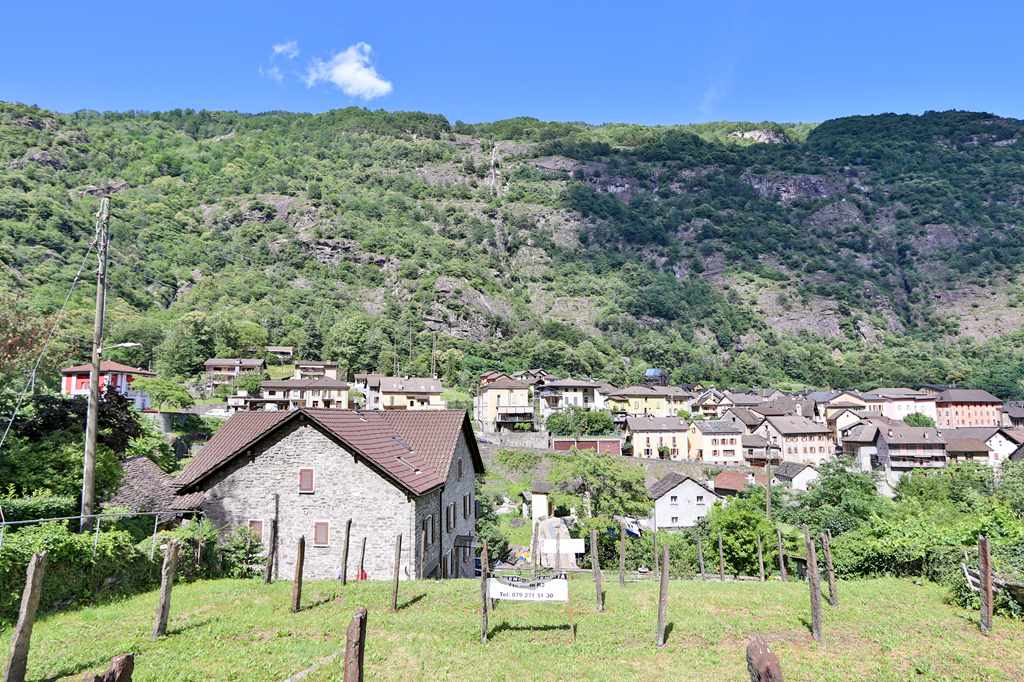 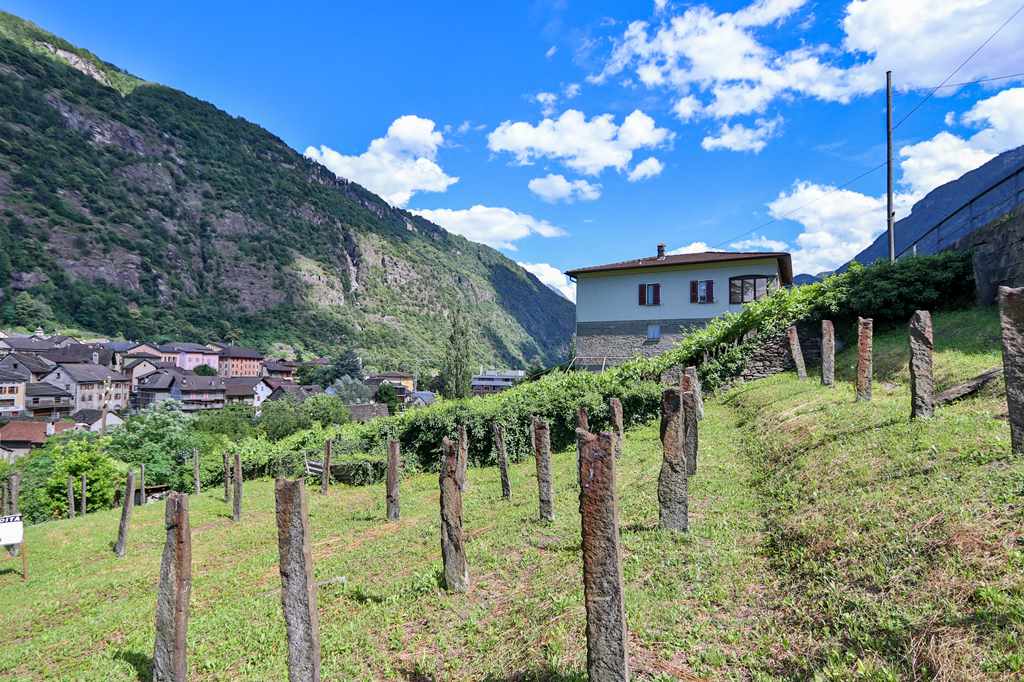 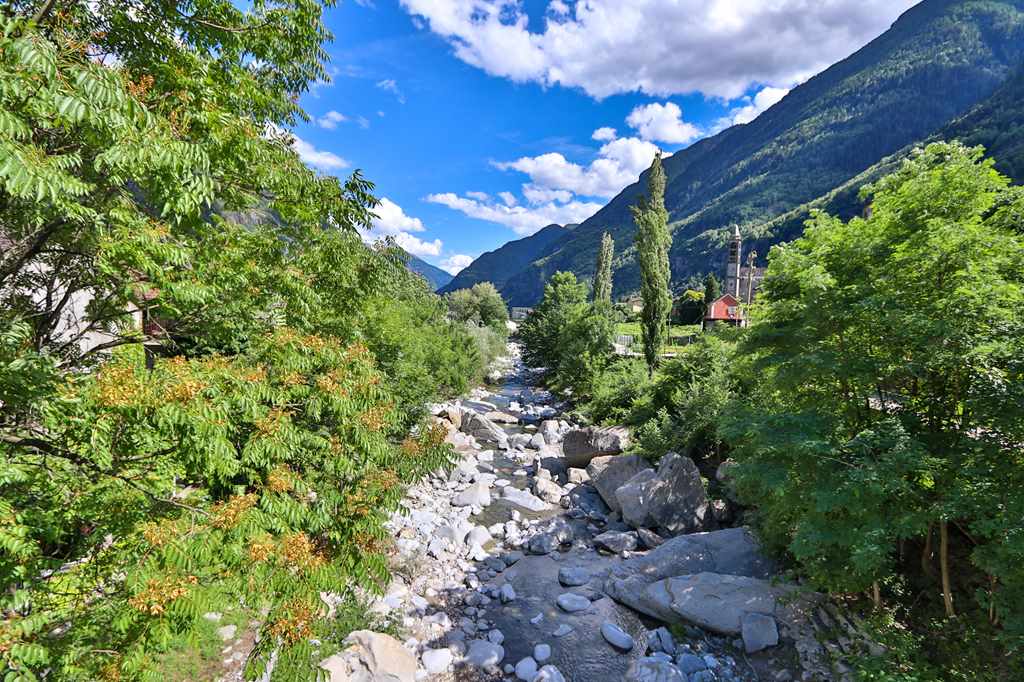 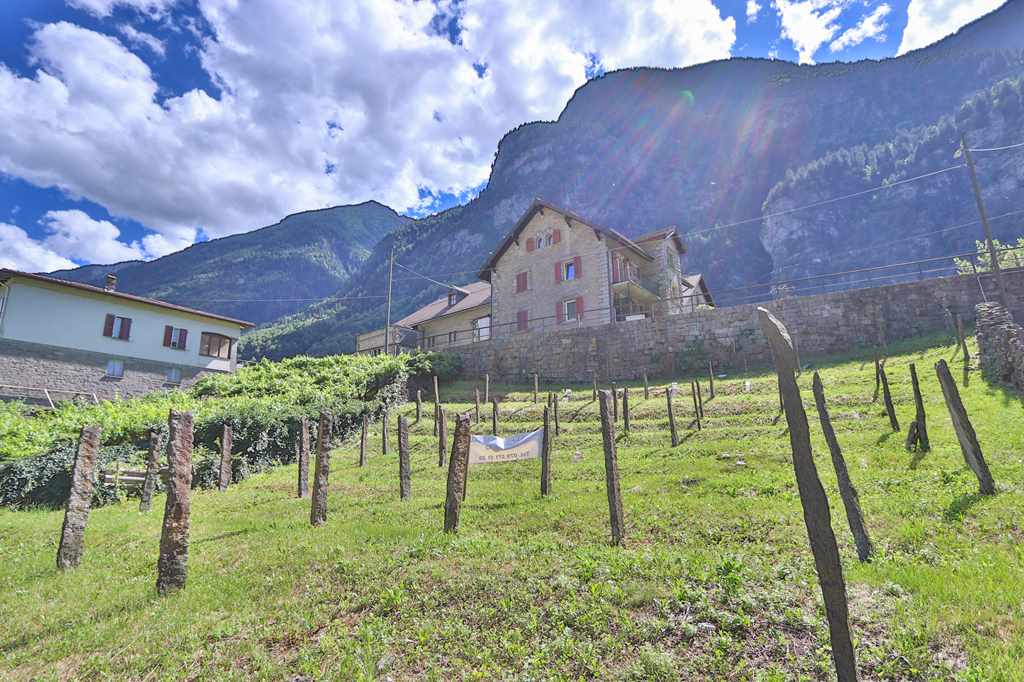 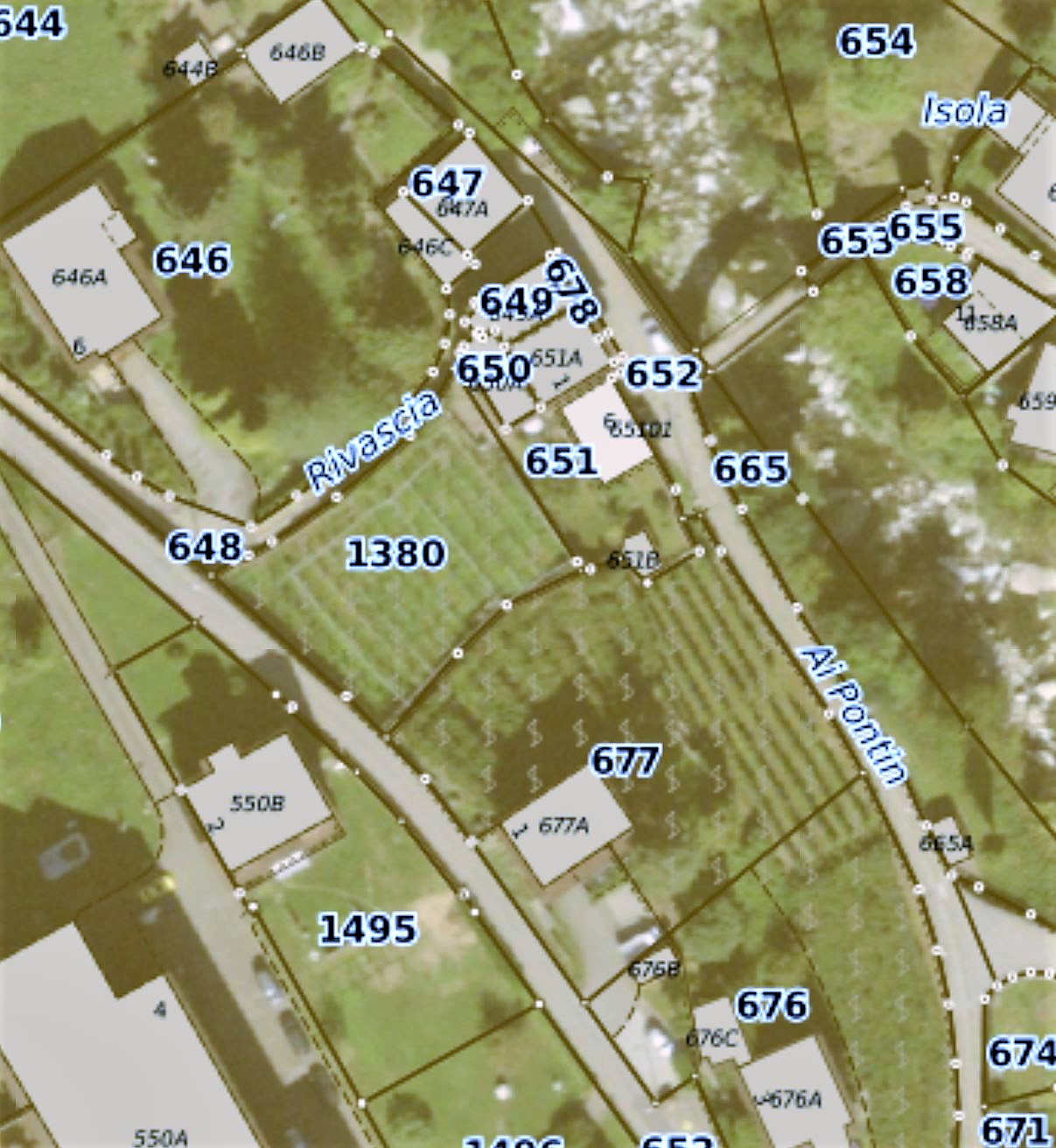 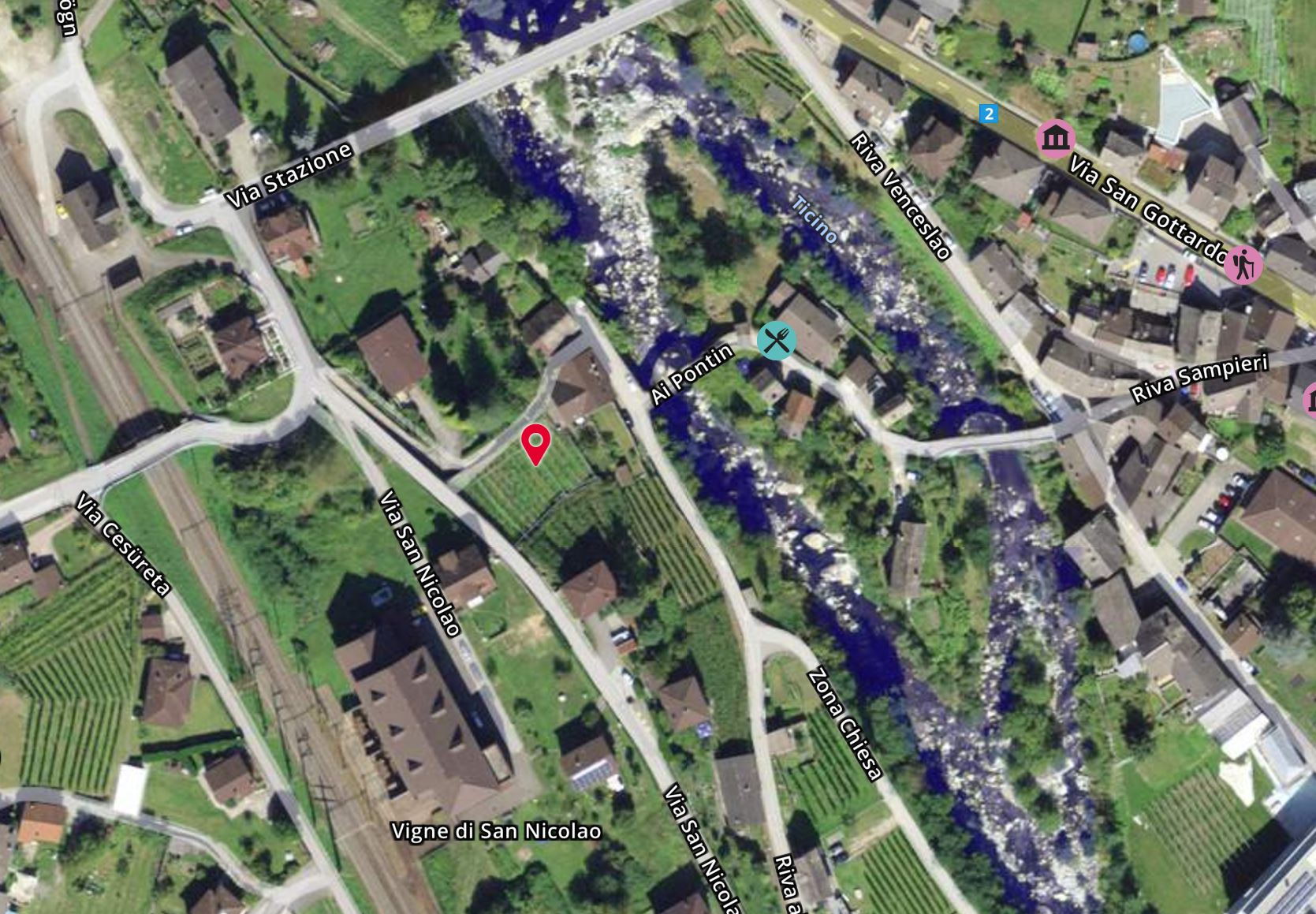 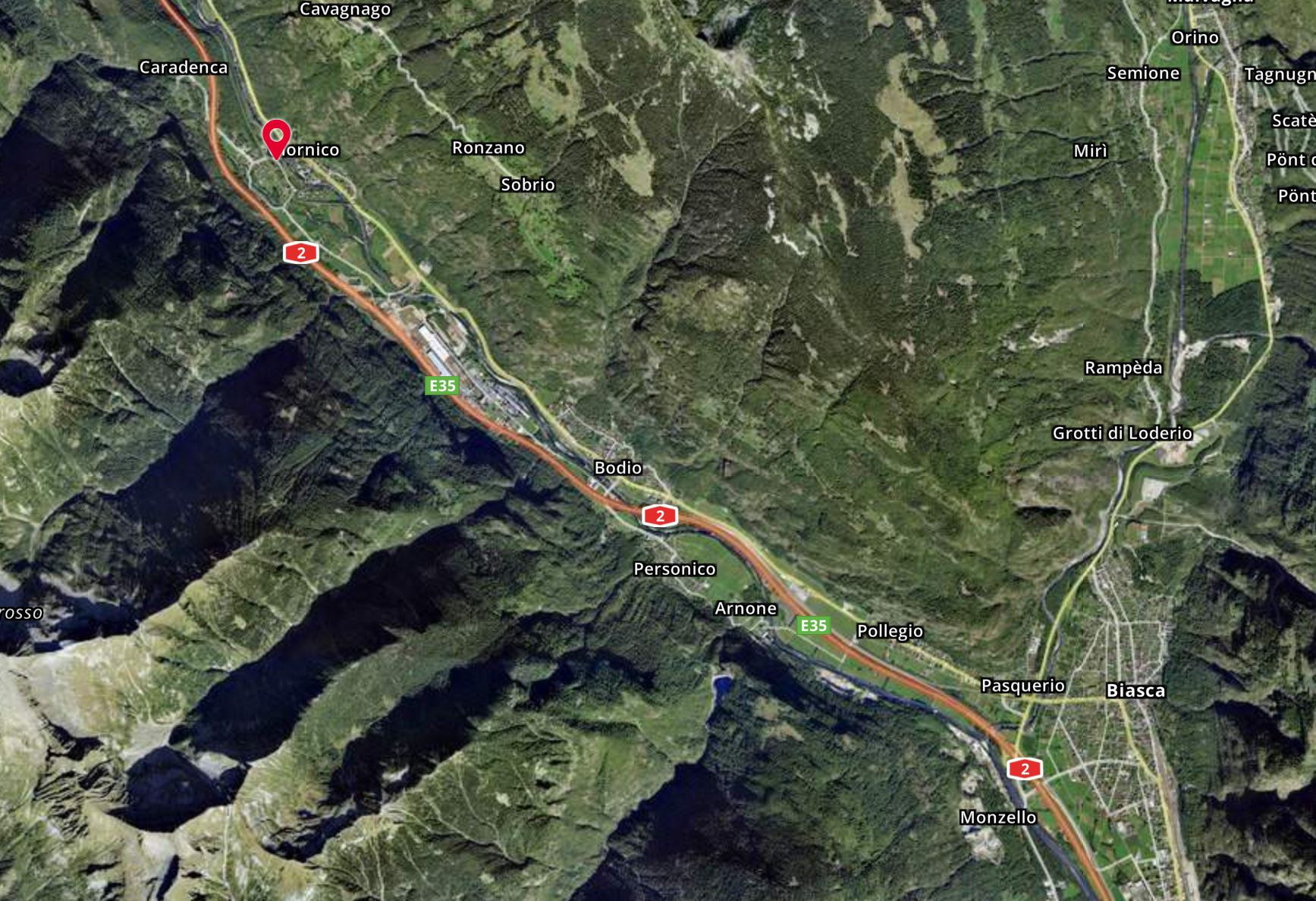   TICINO | Asconam    TICINO  |   Giornico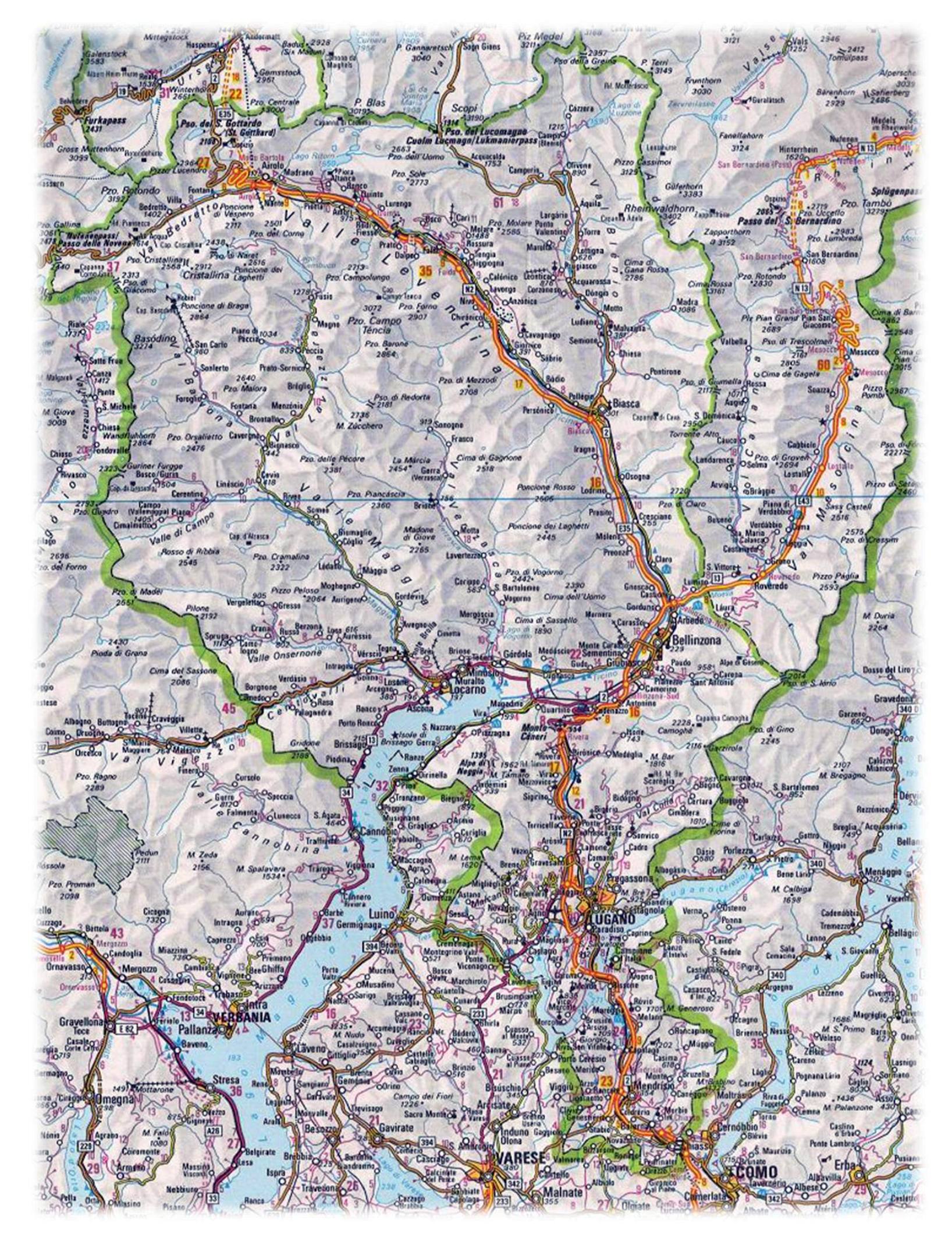 